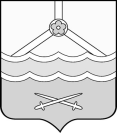 КОНТРОЛЬНО-СЧЁТНАЯ ПАЛАТАШимского муниципального района(Контрольно-счётная палата)ул.Новгородская, д.21, р.п. Шимск, Новгородская обл., Россия, 174150  тел. (81656)54-400E-mail:  ksp_shimsk@mail.ru_________________________________________________________________________________Заключение № 52-пна проект постановления Администрации Шимского муниципального района «О внесении изменений в мероприятия муниципальной программы «Развитие системы управления имуществом в Шимском муниципальном районе на 2014-2020 годы»Заключение Контрольно-счётной палаты  на проект постановления Администрации Шимского муниципального района «О внесении изменений в мероприятия муниципальной программы «Развитие системы управления имуществом в Шимском муниципальном районе на 2014-2020 годы» (далее – проект постановления) подготовлено в соответствии с п.2 ст. 157  Бюджетного кодекса  Российской Федерации, статьи 8 Положения о Контрольно-счётной палате Шимского муниципального района, утвержденного решением Думы Шимского муниципального района от 16.11.2011 № 90, постановления Администрации Шимского муниципального района от 28.08.2013 № 1154 «Об утверждении Порядка принятия решений о разработке муниципальных программ Администрации  Шимского муниципального района, их формирования и реализации». Проект постановления представлен в Контрольно-счётную палату Шимского муниципального района (далее –  КСП) заместителем председателя комитета по управлению муниципальным имуществом и экономике Администрации Шимского муниципального района Т.В. Мякотиной  (исх. 15.10.2014 года № 248).Муниципальная программа «Развитие системы управления имуществом в Шимском муниципальном районе на 2014-2020 годы»  (далее – Программа) утверждена постановлением Администрации Шимского муниципального района от 12.12.2013 № 1558 «Развитие системы управления имуществом в Шимском муниципальном районе на 2014-2020 годы».  В Программу Постановлениями Администрации Шимского муниципального района от 12.02.2014 № 97, от 26.03.2014 № 259 с начала 2014 года три раза вносились изменения (от 12.02.2014 №97, от 26.03.2014 № 259, от 27.06.2014 №518), общий объем финансирования программы в действующей редакции составляет 6830,0 тыс.рублей. Представленные на экспертизу изменения в Программу обусловлены изменением объемов бюджетных ассигнований с целью приведения их в соответствие решению Думы Шимского муниципального района от 24.12.2013 № 290 «О бюджете муниципального района на 2014 год и на плановый период 2015 и 2016 годов» (с учетом внесенных изменений от 24.07.2014 г №338 ).К проекту постановления предоставлен расчет финансовых ресурсов, необходимых для реализации  Программы с обоснованием предлагаемых изменений.       Представленные на экспертизу изменения в Программу обусловлены увеличением на 2014 год целевых показателей:- по количеству объектов муниципального имущества, по которым проведена оценка рыночной стоимости до 50 шт. (в утвержденной редакции от 12.02.2014 № 97 данный показатель составляет 17 шт.);по количеству земельных участков, государственная собственность на которые не разграничена, представленных для строительства, а так же выделяемых льготным категориям граждан до 46 шт. (в утвержденной редакции от 27.06.2014 № 518 данные показатель составляет 45 шт.) в связи с увеличением на эти цели объемов финансирования в сумме 30,0 тыс. рублей (на организацию работ по выносу границ земельных участков), а также перераспределением объемов финансирования связанных: с уменьшением финансирования: на проведение оценки рыночной стоимости муниципального имущества для аренды и приватизации на 13 тыс.рублей,на организацию работ по изготовлению технических планов и актов обследования на объекты недвижимого муниципального имущества на 33 тыс. рублей,на организацию проведения работ по оценке рыночной стоимости земельных участков, находящихся в собственности муниципального района, в целях организации торгов на 1,5 тыс. рублей,и направлением этих средств (47,5 тыс. рублей) на: -организацию работ по выполнению кадастровых работ по земельным участкам государственная собственность на которые не разграничена на территории муниципального района  для целей предоставления льготным категориям граждан и организации торгов на 11,0 тыс. рублей,-организацию работ по оценке рыночной стоимости земельных участков, государственная собственность на которые не разграничена, на территории муниципального района для целей организации торгов на 9,5 тыс. рублей,-организацию работ по выносу границ земельных участков на 27,0 тыс. рублей.В 2015-2016 гг. увеличены объемы финансирования по мероприятию по организации работ по выносу границ земельных участков в сумме 4 тыс. рублей ежегодно за счет уменьшения финансирования по выполнению кадастровых работ по земельным участкам государственная собственность на которые не разграничена на территории муниципального района  для целей предоставления льготным категориям граждан и организации торгов ежегодно на 4,0 тыс. рублей.В 2017-2020 гг. увеличены объемы финансирования по мероприятию по организации работ по выносу границ земельных участков в сумме 65 тыс. рублей ежегодно за счет уменьшения финансирования по выполнению кадастровых работ по земельным участкам государственная собственность на которые не разграничена на территории муниципального района  для целей предоставления льготным категориям граждан и организации торгов ежегодно на 65,0 тыс. рублей.Общий предполагаемый объем бюджетных ассигнований на реализацию Программы с учетом вносимых изменений на 2014-2020 годы составит 6830,0 тыс.рублей, что больше утвержденных бюджетных ассигнований в целом по Программе на 30,0 тыс.рублей (из них бюджетные ассигнования увеличились в 2014 году на 30,0 тыс.рублей).Источниками финансирования Программы (пункт 7 Программы) планируются средства бюджета муниципального района (6830,0 тыс.рублей).Анализ нормативных правовых актов	Статьей 179 Бюджетного кодекса Российской Федерации предусмотрено, что объем бюджетных ассигнований на финансовое обеспечение реализации государственных (муниципальных) программ утверждается законом (решением) о бюджете по соответствующей каждой программе целевой статье расходов бюджета в соответствии с утвердившим программу нормативным правовым актом Правительства Российской Федерации, высшего исполнительного органа государственной власти субъекта Российской Федерации, муниципальным правовым актом местной администрации муниципального образования.Таким образом, целью вносимых изменений в муниципальную программу «Развитие системы управления имуществом в Шимском муниципальном районе на 2014-2020 годы»  в части объемов бюджетных ассигнований является приведение ее в соответствие с решением Думы Шимского муниципального района от 24.12.2013 № 290 «О бюджете муниципального района на 2014 год и на плановый период 2015 и 2016 годов» ( с учетом изменений от 24.07.2014 г №338). ВыводПредставленный для проведения финансово-экономической экспертизы проект муниципального правового акта подготовлен в соответствии с требованиями норм действующего бюджетного законодательства, а так же в соответствии с Постановлением Администрации Шимского муниципального района от 28.08.2013 № 1154 «Об утверждении Порядка принятия решений о разработке муниципальных программ Администрации  Шимского муниципального района, их формирования и реализации» в связи с чем, может быть рекомендован к принятию.Председатель Контрольно-счётной палаты                                   С.Н. Никифороваот  21.10.2014  № 186на  № 248  от 15.10.2014Председателю комитета по управлению имуществом и экономике Администрации Шимского муниципального районаО.В.Архипковой